Please ensure that you complete all the sections on the application form, stating N/A if something is not applicable in your circumstances. We will only be able to process fully completed applications that are returned with all the requested supporting documentation which are correctly titled. Please refer to “About the application” on the Application Guidelines for further details.Please only send us your application when you have all the requested documents ready:The application form for Pathway to RAD Registered Teacher Status (RTS)Scanned copies of the relevant ballet teaching qualification certificate(s)ReferencePlease write or type in black ink and use BLOCK CAPITALS. Refer to the Application Guidelines on how to complete this form.The entry requirement for the Pathway to RAD RTS is a Level 4 or equivalent ballet teaching qualification. A Level 4 qualification is broadly equivalent to the first year of Undergraduate-level study. We do not hold an exhaustive list of approved qualifications, however in previous years applicants with the following qualifications have met the entry requirements, amongst others:Level 4 Diploma in Dance Education (DDE) with Imperial Classical Ballet or Cecchetti focus, Imperial Society of Teachers of Dancing (ISTD)Level 4 Diploma in Dance Teaching with Ballet focus, or Teacher of Dancing Associate of the Ballet Faculty, The International Dance Teachers’ Association (IDTA)Level 5/6 Diploma in Dance Teaching, the British Ballet Organisation (BBO)Dance/Ballet degrees with substantial and assessed ballet teaching componentsPlease note that you must submit an electronic copy of your qualification certificate alongside this application.  Additionally you may be requested to provide us with the transcripts of your qualification. 1YOUR PERSONAL DETAILSYOUR PERSONAL DETAILSYOUR PERSONAL DETAILSYOUR PERSONAL DETAILSYOUR PERSONAL DETAILSYOUR PERSONAL DETAILSYOUR PERSONAL DETAILSYOUR PERSONAL DETAILSYOUR PERSONAL DETAILSYOUR PERSONAL DETAILSYOUR PERSONAL DETAILSYOUR PERSONAL DETAILSYOUR PERSONAL DETAILSYOUR PERSONAL DETAILSYOUR PERSONAL DETAILSYOUR PERSONAL DETAILSYOUR PERSONAL DETAILSYOUR PERSONAL DETAILSYOUR PERSONAL DETAILSYOUR PERSONAL DETAILSYOUR PERSONAL DETAILSYOUR PERSONAL DETAILSYOUR PERSONAL DETAILSYOUR PERSONAL DETAILSYOUR PERSONAL DETAILSYOUR PERSONAL DETAILSYOUR PERSONAL DETAILSYOUR PERSONAL DETAILSYOUR PERSONAL DETAILSYOUR PERSONAL DETAILSYOUR PERSONAL DETAILSYOUR PERSONAL DETAILSYOUR PERSONAL DETAILSYOUR PERSONAL DETAILSYOUR PERSONAL DETAILSYOUR PERSONAL DETAILSYOUR PERSONAL DETAILSYOUR PERSONAL DETAILSYOUR PERSONAL DETAILSYOUR PERSONAL DETAILSYOUR PERSONAL DETAILSYOUR PERSONAL DETAILSYOUR PERSONAL DETAILSYOUR PERSONAL DETAILSSurname/Family NameSurname/Family NameSurname/Family NameSurname/Family NameSurname/Family NameSurname/Family NameSurname/Family NameFirst/Given Name(s)First/Given Name(s)First/Given Name(s)First/Given Name(s)First/Given Name(s)First/Given Name(s)First/Given Name(s)AddressAddressAddressAddressAddressAddressAddressPostcodePostcodePostcodePostcodePostcodePostcodePostcodePostcodePostcodePostcodePostcodePostcodePostcodePostcodePostcodePostcodePostcodePostcodePostcodePostcodePostcodePostcodePostcodePostcodePostcodePostcodePostcodePostcodePostcodePostcodePostcodePostcodePostcodePostcodePostcodePostcodePostcodePostcodeCountry Country Country Country Country Country Country Email:Email:Home Tel No:Home Tel No:Mobile No:Date of Birth (DD/MM/YY)Date of Birth (DD/MM/YY)Date of Birth (DD/MM/YY)Date of Birth (DD/MM/YY)Date of Birth (DD/MM/YY)Date of Birth (DD/MM/YY)Date of Birth (DD/MM/YY)Date of Birth (DD/MM/YY)Date of Birth (DD/MM/YY)Date of Birth (DD/MM/YY)GenderGenderGenderGenderGenderGenderGenderGenderGenderGenderNationalityNationalityNationalityNationalityNationalityNationalityCountry of permanent residenceCountry of permanent residenceCountry of permanent residenceCountry of permanent residenceCountry of permanent residenceCountry of permanent residenceCountry of permanent residenceCountry of permanent residenceCountry of permanent residenceCountry of permanent residenceCountry of permanent residenceCountry of permanent residenceCountry of permanent residenceCountry of permanent residenceCountry of permanent residenceCountry of permanent residenceCountry of permanent residenceCountry of permanent residenceCountry of permanent residenceCountry of permanent residenceCountry of permanent residenceCountry of permanent residenceCountry of permanent residenceCountry of permanent residenceCountry of permanent residencePlease give details of any reasonable adjustments or support required due to a disability or medical condition:Please give details of any reasonable adjustments or support required due to a disability or medical condition:Please give details of any reasonable adjustments or support required due to a disability or medical condition:Please give details of any reasonable adjustments or support required due to a disability or medical condition:Please give details of any reasonable adjustments or support required due to a disability or medical condition:Please give details of any reasonable adjustments or support required due to a disability or medical condition:Please give details of any reasonable adjustments or support required due to a disability or medical condition:Please give details of any reasonable adjustments or support required due to a disability or medical condition:Please give details of any reasonable adjustments or support required due to a disability or medical condition:Please give details of any reasonable adjustments or support required due to a disability or medical condition:Please give details of any reasonable adjustments or support required due to a disability or medical condition:Please give details of any reasonable adjustments or support required due to a disability or medical condition:Please give details of any reasonable adjustments or support required due to a disability or medical condition:Please give details of any reasonable adjustments or support required due to a disability or medical condition:Please give details of any reasonable adjustments or support required due to a disability or medical condition:Please give details of any reasonable adjustments or support required due to a disability or medical condition:Please give details of any reasonable adjustments or support required due to a disability or medical condition:Please give details of any reasonable adjustments or support required due to a disability or medical condition:Please give details of any reasonable adjustments or support required due to a disability or medical condition:Please give details of any reasonable adjustments or support required due to a disability or medical condition:Please give details of any reasonable adjustments or support required due to a disability or medical condition:Please give details of any reasonable adjustments or support required due to a disability or medical condition:Please give details of any reasonable adjustments or support required due to a disability or medical condition:Please give details of any reasonable adjustments or support required due to a disability or medical condition:Please give details of any reasonable adjustments or support required due to a disability or medical condition:Please give details of any reasonable adjustments or support required due to a disability or medical condition:Please give details of any reasonable adjustments or support required due to a disability or medical condition:Please give details of any reasonable adjustments or support required due to a disability or medical condition:Please give details of any reasonable adjustments or support required due to a disability or medical condition:Please give details of any reasonable adjustments or support required due to a disability or medical condition:Please give details of any reasonable adjustments or support required due to a disability or medical condition:Please give details of any reasonable adjustments or support required due to a disability or medical condition:Please give details of any reasonable adjustments or support required due to a disability or medical condition:Please give details of any reasonable adjustments or support required due to a disability or medical condition:Please give details of any reasonable adjustments or support required due to a disability or medical condition:Please give details of any reasonable adjustments or support required due to a disability or medical condition:Please give details of any reasonable adjustments or support required due to a disability or medical condition:Please give details of any reasonable adjustments or support required due to a disability or medical condition:Please give details of any reasonable adjustments or support required due to a disability or medical condition:Please give details of any reasonable adjustments or support required due to a disability or medical condition:Please give details of any reasonable adjustments or support required due to a disability or medical condition:Please give details of any reasonable adjustments or support required due to a disability or medical condition:Please give details of any reasonable adjustments or support required due to a disability or medical condition:Please give details of any reasonable adjustments or support required due to a disability or medical condition:Please give details of any reasonable adjustments or support required due to a disability or medical condition:2YOUR QUALIFICATION(S)YOUR QUALIFICATION(S)Name of the qualificationName of the qualificationYear of completionYear of completionName of the awarding bodyName of the awarding bodyWeb link to the awarding body’s information on the qualificationWeb link to the awarding body’s information on the qualificationCountry of awarding bodyCountry of awarding bodyName of the qualificationName of the qualificationYear of completionYear of completionName of the awarding bodyName of the awarding bodyWeb link to the awarding body’s information on the qualificationWeb link to the awarding body’s information on the qualificationCountry of awarding bodyCountry of awarding bodyThis reference should be submitted by someone in a position to comment on your ballet teaching career to date and your potential for undertaking the Pathway to RAD RTS. Your referee should comment on your ballet teaching experience, your potential to engage in independent study and personal qualities (e.g. motivation, communication skills, attitude etc.). The reference should come from a current/past teacher or current/past employer.You may not provide a reference from a friend or member of your family.Please attach a signed reference with your application.This reference should be submitted by someone in a position to comment on your ballet teaching career to date and your potential for undertaking the Pathway to RAD RTS. Your referee should comment on your ballet teaching experience, your potential to engage in independent study and personal qualities (e.g. motivation, communication skills, attitude etc.). The reference should come from a current/past teacher or current/past employer.You may not provide a reference from a friend or member of your family.Please attach a signed reference with your application.This reference should be submitted by someone in a position to comment on your ballet teaching career to date and your potential for undertaking the Pathway to RAD RTS. Your referee should comment on your ballet teaching experience, your potential to engage in independent study and personal qualities (e.g. motivation, communication skills, attitude etc.). The reference should come from a current/past teacher or current/past employer.You may not provide a reference from a friend or member of your family.Please attach a signed reference with your application.This reference should be submitted by someone in a position to comment on your ballet teaching career to date and your potential for undertaking the Pathway to RAD RTS. Your referee should comment on your ballet teaching experience, your potential to engage in independent study and personal qualities (e.g. motivation, communication skills, attitude etc.). The reference should come from a current/past teacher or current/past employer.You may not provide a reference from a friend or member of your family.Please attach a signed reference with your application.This reference should be submitted by someone in a position to comment on your ballet teaching career to date and your potential for undertaking the Pathway to RAD RTS. Your referee should comment on your ballet teaching experience, your potential to engage in independent study and personal qualities (e.g. motivation, communication skills, attitude etc.). The reference should come from a current/past teacher or current/past employer.You may not provide a reference from a friend or member of your family.Please attach a signed reference with your application.Referee’s Name:Referee’s Name:Referee’s Name:Referee’s Name:Referee’s Name:Post / Occupation: Post / Occupation: Post / Occupation: Post / Occupation: Post / Occupation: Relationship to Applicant:Relationship to Applicant:Relationship to Applicant:Relationship to Applicant:Relationship to Applicant:Full Address and Postcode:Full Address and Postcode:Full Address and Postcode:Full Address and Postcode:Full Address and Postcode:Tel No (including international code):Tel No (including international code):Mobile No:Mobile No:Mobile No:Email:Email:The RAD holds contact details to enable it to provide customers and members with information on membership, programmes of study and courses, conferences, events and activities, and related products and resources. In providing us with your contact details you give us permission to contact you in relation to these. We will not disclose your information to any third party except where legally required to do so.If you wish to receive any information about or from the RAD please tick here  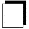 We may, from time to time, send you targeted communications about other carefully selected third party services which we think may be of interest to you. If wish to receive such information from the RAD about carefully selected third party services, please tick here  The RAD Data Protection Policy and Procedures is available at: www.royalacademyofdance.org/about/about-the-rad/rules-regulations-and-policiesThe RAD Privacy Statement is available at: www.royalacademyofdance.org/privacy-notice#higher-education--faculty-of-educationDeclaration: I confirm that the information given on this form is true, complete and accurate and no information requested or other material or information has been omitted. I agree that if I am admitted to Pathway to RAD RTS at the Royal Academy of Dance, I shall abide by the regulations of the Academy. I have read RAD Data Protection Policy and agree to the use of my personal data as outlined and the RAD’s rules and policies on the use of personal data. I understand that typing my name in the field below acts as a substitute for my signature.The RAD holds contact details to enable it to provide customers and members with information on membership, programmes of study and courses, conferences, events and activities, and related products and resources. In providing us with your contact details you give us permission to contact you in relation to these. We will not disclose your information to any third party except where legally required to do so.If you wish to receive any information about or from the RAD please tick here  We may, from time to time, send you targeted communications about other carefully selected third party services which we think may be of interest to you. If wish to receive such information from the RAD about carefully selected third party services, please tick here  The RAD Data Protection Policy and Procedures is available at: www.royalacademyofdance.org/about/about-the-rad/rules-regulations-and-policiesThe RAD Privacy Statement is available at: www.royalacademyofdance.org/privacy-notice#higher-education--faculty-of-educationDeclaration: I confirm that the information given on this form is true, complete and accurate and no information requested or other material or information has been omitted. I agree that if I am admitted to Pathway to RAD RTS at the Royal Academy of Dance, I shall abide by the regulations of the Academy. I have read RAD Data Protection Policy and agree to the use of my personal data as outlined and the RAD’s rules and policies on the use of personal data. I understand that typing my name in the field below acts as a substitute for my signature.The RAD holds contact details to enable it to provide customers and members with information on membership, programmes of study and courses, conferences, events and activities, and related products and resources. In providing us with your contact details you give us permission to contact you in relation to these. We will not disclose your information to any third party except where legally required to do so.If you wish to receive any information about or from the RAD please tick here  We may, from time to time, send you targeted communications about other carefully selected third party services which we think may be of interest to you. If wish to receive such information from the RAD about carefully selected third party services, please tick here  The RAD Data Protection Policy and Procedures is available at: www.royalacademyofdance.org/about/about-the-rad/rules-regulations-and-policiesThe RAD Privacy Statement is available at: www.royalacademyofdance.org/privacy-notice#higher-education--faculty-of-educationDeclaration: I confirm that the information given on this form is true, complete and accurate and no information requested or other material or information has been omitted. I agree that if I am admitted to Pathway to RAD RTS at the Royal Academy of Dance, I shall abide by the regulations of the Academy. I have read RAD Data Protection Policy and agree to the use of my personal data as outlined and the RAD’s rules and policies on the use of personal data. I understand that typing my name in the field below acts as a substitute for my signature.The RAD holds contact details to enable it to provide customers and members with information on membership, programmes of study and courses, conferences, events and activities, and related products and resources. In providing us with your contact details you give us permission to contact you in relation to these. We will not disclose your information to any third party except where legally required to do so.If you wish to receive any information about or from the RAD please tick here  We may, from time to time, send you targeted communications about other carefully selected third party services which we think may be of interest to you. If wish to receive such information from the RAD about carefully selected third party services, please tick here  The RAD Data Protection Policy and Procedures is available at: www.royalacademyofdance.org/about/about-the-rad/rules-regulations-and-policiesThe RAD Privacy Statement is available at: www.royalacademyofdance.org/privacy-notice#higher-education--faculty-of-educationDeclaration: I confirm that the information given on this form is true, complete and accurate and no information requested or other material or information has been omitted. I agree that if I am admitted to Pathway to RAD RTS at the Royal Academy of Dance, I shall abide by the regulations of the Academy. I have read RAD Data Protection Policy and agree to the use of my personal data as outlined and the RAD’s rules and policies on the use of personal data. I understand that typing my name in the field below acts as a substitute for my signature.The RAD holds contact details to enable it to provide customers and members with information on membership, programmes of study and courses, conferences, events and activities, and related products and resources. In providing us with your contact details you give us permission to contact you in relation to these. We will not disclose your information to any third party except where legally required to do so.If you wish to receive any information about or from the RAD please tick here  We may, from time to time, send you targeted communications about other carefully selected third party services which we think may be of interest to you. If wish to receive such information from the RAD about carefully selected third party services, please tick here  The RAD Data Protection Policy and Procedures is available at: www.royalacademyofdance.org/about/about-the-rad/rules-regulations-and-policiesThe RAD Privacy Statement is available at: www.royalacademyofdance.org/privacy-notice#higher-education--faculty-of-educationDeclaration: I confirm that the information given on this form is true, complete and accurate and no information requested or other material or information has been omitted. I agree that if I am admitted to Pathway to RAD RTS at the Royal Academy of Dance, I shall abide by the regulations of the Academy. I have read RAD Data Protection Policy and agree to the use of my personal data as outlined and the RAD’s rules and policies on the use of personal data. I understand that typing my name in the field below acts as a substitute for my signature.Applicant’s Signature:Typed signatures are not acceptedDate:Please return applications via email to faculty@rad.org.uk or by post to Royal Academy of Dance,Faculty of Education Admission Officer, 36 Battersea Square, London, SW11 3RA, UK.Please return applications via email to faculty@rad.org.uk or by post to Royal Academy of Dance,Faculty of Education Admission Officer, 36 Battersea Square, London, SW11 3RA, UK.Please return applications via email to faculty@rad.org.uk or by post to Royal Academy of Dance,Faculty of Education Admission Officer, 36 Battersea Square, London, SW11 3RA, UK.Please return applications via email to faculty@rad.org.uk or by post to Royal Academy of Dance,Faculty of Education Admission Officer, 36 Battersea Square, London, SW11 3RA, UK.Please return applications via email to faculty@rad.org.uk or by post to Royal Academy of Dance,Faculty of Education Admission Officer, 36 Battersea Square, London, SW11 3RA, UK.